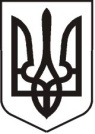 У К Р А Ї Н АЛ У Г А Н С Ь К А    О Б Л А С Т ЬП О П А С Н Я Н С Ь К А    М І С Ь К А    Р А Д АШ О С Т О Г О   С К Л И К А Н Н ЯРОЗПОРЯДЖЕННЯміського голови29.09.2020                                       м. Попасна                                               № 02/02-216/1Про  скликання позачергового засідання виконавчого комітету Попаснянської міської ради У зв’язку з вирішенням невідкладних питань,  керуючись  п.20 ч.4 ст.42, ст. 53 Закону України «Про місцеве самоврядування в Україні», Регламентом виконавчого комітету Попаснянської міської ради:   Скликати позачергове засідання виконавчого комітету міської ради 30 вересня 2020 року о 13.30 годині  з наступним порядком денним:Про встановлення тарифу на теплову енергію, її виробництво, транспортування, постачання, послугу з постачання теплової енергії, яку надає ФОП Котова Ю.О. для категорії «інші споживачі».Інформація Іщенко Олесі Володимирівни,  спеціаліста  відділу житлово- комунального господарства, архітектури, містобудування та землеустроюПро встановлення тарифу на теплову енергію, її виробництво, транспортування, постачання, послугу з постачання теплової енергії, яку надає ФОП Мосіященко В.Ф. для категорії «бюджетні установи».Інформація Іщенко Олесі Володимирівни,  спеціаліста  відділу житлово- комунального господарства, архітектури, містобудування та землеустроюПро встановлення тарифу на теплову енергію, її виробництво, транспортування, постачання, послугу з постачання теплової енергії, яку надає ФОП Фоменко Є.І. для категорії «бюджетні установи».Інформація Іщенко Олесі Володимирівни,  спеціаліста  відділу житлово- комунального господарства, архітектури, містобудування та землеустроюПро відведення місць для розміщення матеріалів передвиборної агітації.Інформація Коваленка Віталія Петровича, начальника юридичного відділуПро створення адміністративної комісії при виконавчому комітеті Попаснянської міської ради (у новій редакції).Інформація Кулік Любові Анатоліївни, керуючого справами             Регламент засідання виконкому:            Для інформації – до 10 хвилин            Для виступів     – до 5 хвилин            Засідання виконкому провести за 1 годину без перерви.Організаційному відділу розмістити проєкти рішення виконкому міської ради на офіційному веб сайті міської ради.Контроль за виконанням розпорядження залишаю за собою.Міський голова                                                                                     Ю.І.ОнищенкоКулік  2 07 02